Samoštúdium počas obmedzenia školskej prevádzky 27.04.2020 – 30.04.2020Slovenský jazyk a literatúra VII. C – 5. roč.Vybrané slovo kopyto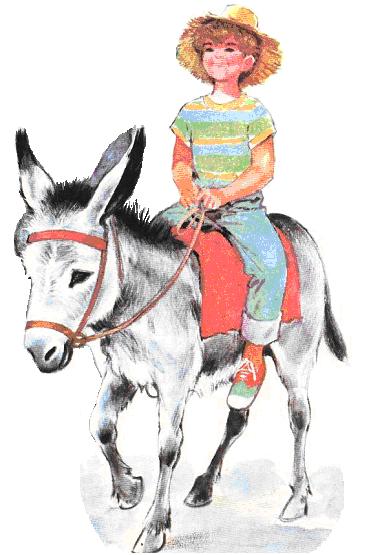 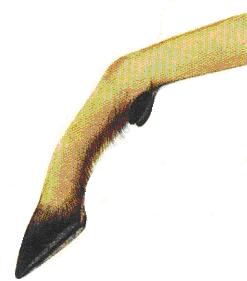 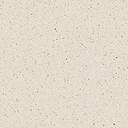 1. Odpíš zvýraznené slováKone, somáre, kozy, kravy majú kopytá. Kováč podkúva koňom kopytá. Kone majú na kopytách podkovy. Koník nemá kopytá. Má kopýtka. Zvieratá s kopytami patria do skupiny kopytníkov. Poznáš párnokopytníky a nepárnokopytníky?______________________________________________________________________________________________________________________________________________________2. Doplň správne slová. Vety odpíš. .Niektoré zvieratá majú ................. .-    Pes má ............... . Koníkovi sa leskli  ........................ .    Počuli sme  ................ píšťalky. Myš ..................... .                                                                                 (kopytá, pysk, kopýtka, pisk, zapišťala)3. Napíš vety na dvojice slov. pysk – pisk                  pichá – pýcha                 Milka – mýlka               mihá – myká____________________________________________________________________________________________________________________________________________________________________________________________________________________________________________________________________________________________________________Vybrané slovo pykať1. Odpíš zvýraznené slová.Žiak musí pykať za svoju lenivosť. Zlý človek pyká za zlé skutky. Lepšie je čestne žiť, ako pykať za napáchané zlo. Kde sa odpykáva trest za spáchané zločiny?______________________________________________________________________________________________________________________________________________________2.  Utvor vety na nasledujúce slová.pýcha              kopýtko              pýr             vypýtať         odpykať            zapýriť sa____________________________________________________________________________________________________________________________________________________________________________________________________________________________________________________________________________________________________________3. Rozdeľ slová na slabiky.Párnokopytník                    pyštek                    pivo                    kopýtko                  pískať            nepárnokopytník                kopyto                   pyskatý               pivovar                  odpykať____________________________________________________________________________________________________________________________________________________________________________________________________________________________________________________________________________________________________________ZAPAMÄTAJ SI                                                                Vybrané slová po pPýtať (sa), pýcha, pýr, pýriť sa, pysk, kopyto, pykaťCvičenia napísať do zošita odfotiť a poslať na mzubkova9@gmail.com alebo Messenger. Čítanie: čítať texty – Žarty – s. 86, Ako sa stal baran bicyklistom – s.87, Šibačka – s. 88.                                                                           